Con la suscripción del presente documento:Declaro haber recibido y tomado conocimiento de la POLÍTICA DE SEGURIDAD, SALUD EN EL TRABAJO, MEDIOAMBIENTE, CALIDAD, ANTIFRAUDE Y ANTICORRUPCIÓN de ACTIVOS MINEROS S.A.C. (AMSAC), asumo los lineamientos mencionados y me comprometo a respetarlo en todos sus términos.Declaro que trabajaré en forma segura y cumpliré los lineamientos señalados en la mencionada Política, adecuando mi desempeño y conducta laboral conforme a los mismos, y siguiendo las disposiciones de mis inmediatos superiores en materia de seguridad, salud en el trabajo y medio ambiente.Declaro saber y entender que cualquier incumplimiento de compromisos de seguridad, salud en el trabajo y medio ambiente involucrará la aplicación de las sanciones establecidas en el REGLAMENTO INTERNO DE SEGURIDAD Y SALUD EN EL TRABAJO, las cuales conozco y acato en su totalidad.NOMBRES: ___________________________________________________________     APELLIDOS: __________________________________________________________D.N.I. N°: _____________________________________________________________PUESTO DE TRABAJO: _________________________________________________EMPRESA/AREA: ______________________________________________________FIRMA: _______________________________________________________________FECHA:  			HUELLA DIGITAL: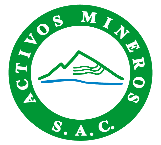 DECLARACIÓN JURADA DE CONOCIMIENTO DE LA POLÍTICA DE SEGURIDAD, SALUD EN EL TRABAJO, MEDIOAMBIENTE, CALIDAD, ANTIFRAUDE Y ANTICORRUPCIÓNFormatoCódigo:   E3.2.3.P6.F1Versión:   00Fecha:	28/12/2022